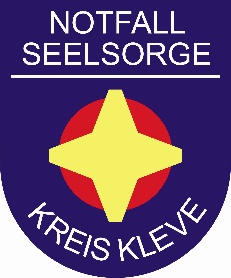 Notfallseelsorger/in:	________________ 	Einsatzdatum: ________________Uhrzeit der Alarmierung: ___________________________Alarmiert durch:		     Feuerwache Goch	      Kreisleitstelle Kleve	     Polizei/Opferschutz				       Andere ________________Nachalarmierung		Name: ________________ über: _______________  Uhrzeit: _______von Notfallseelsorger/innen:	Name: __________ über: _______________  Uhrzeit: _______Wichtig:			      häuslich		     außerhäuslichAnforderungsgrund:      Erfolglose Reanimation			     Kindernotfall oder plötzlicher Kindstod     Überbringen einer Todesnachricht		     Suizidversuch	     Suizidvollzug     Verkehrsunfall				      Sonstiges: 		              			           Großschadenslage (MANV gesonderte Einsatzprotokolle verwenden)     Einsatznachsorge Seelsorger	     Betroffene		     Einsatzkräfte:_________________     vor Ort	     Vermittlung nötig über KD-Büro    Einsatznachsorge EFL-Beratung	     Betroffene		     Einsatzkräfte:_________________     vor Ort	     Vermittlung nötig über KD-BüroSonstiges (ggf. Rückseite nutzen). ______________________________________________________________________________________________________________________________________________________________________________________________________________________________________________________Info an zuständige/n Gemeindepfarrer/in, Priester, etc.Name: 			______________________________		  Uhrzeit: _____Notizen: __________________________________________________________________Rückmeldung des Einsatzes an die alarmierende Stelle (Feuerwache Goch, 02823 6565 bzw. Leitstelle Kleve, 02821 7710) Wachhabende/r: 		______________________________	Uhrzeit: _________________Gefahrene km: 		____(bitte für die Statistik immer eintragen)(Unterschrift Notfallseelsorger/in)						Wohnort des Geschädigten / OpfersName: _____________  Vorname:______________Alter: ______  	Geschlecht:       m           wStraße: ______________________               ______    Wohnort: _________________              _________       Telefon/Mobil:   _________________      _________                                                                                                                                                    Wohnort des Geschädigten / OpfersName: _____________  Vorname:______________Alter: ______  	Geschlecht:       m           wStraße: ______________________               ______    Wohnort: _________________              _________       Telefon/Mobil:   _________________      _________                                                                                                                                                    Wohnort des Geschädigten / OpfersName: _____________  Vorname:______________Alter: ______  	Geschlecht:       m           wStraße: ______________________               ______    Wohnort: _________________              _________       Telefon/Mobil:   _________________      _________                                                                                                                                                    Wohnort des Geschädigten / OpfersName: _____________  Vorname:______________Alter: ______  	Geschlecht:       m           wStraße: ______________________               ______    Wohnort: _________________              _________       Telefon/Mobil:   _________________      _________                                                                                                                                                    Angaben zum EinsatzortStraße:	________________________Ort:	________________________Anzahl betreuter Personen: _________Angaben zum EinsatzortStraße:	________________________Ort:	________________________Anzahl betreuter Personen: _________Angaben zum EinsatzortStraße:	________________________Ort:	________________________Anzahl betreuter Personen: _________Angaben zum EinsatzortStraße:	________________________Ort:	________________________Anzahl betreuter Personen: _________Angaben zum EinsatzortStraße:	________________________Ort:	________________________Anzahl betreuter Personen: _________